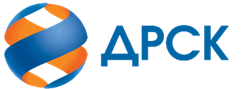 Акционерное Общество«Дальневосточная распределительная сетевая  компания»(АО «ДРСК»)«УТВЕРЖДАЮ»Председатель закупочной комиссии__________________  Юхимук В.А.«___» _______________ 2020_ год Уведомление о внесении изменений в Извещение о закупке и Документацию о закупке 
(Лот №402901-КС ПИР СМР-2020-ДРСК)№2	от «25»      08.  2019 г.Организатор (Заказчик) закупочной процедуры – АО «Дальневосточная распределительная сетевая компания» (далее – АО «ДРСК») (Почтовый адрес: 675000, Амурская обл., г. Благовещенск, ул. Шевченко, 32, тел. 8 (4162) 397-147Способ и предмет закупки: Аукцион в электронной форме на право заключения договора «Реконструкция ПС 110/35/6 кВ ПС Восточная с заменой ТДТНТ 20000/110/35/6 кВ на трансформатор ТДТН 25000/110/35/6 кВ, филиал ХЭС», Лот № 402901-КС ПИР СМР-2020-ДРСКИзвещение опубликованного на сайте в информационно-телекоммуникационной сети «Интернет» www.zakupki.gov.ru (далее — «ЕИС») от 24.07.2020  г. № 32009347057Внесены следующие изменения в Документацию о закупке:Пункты Документации о закупке читать в следующей редакции:  Все остальные условия Извещения и Документации о закупке остаются без изменения.Ирдуганова И.Н.(4162) 397-147 № Наименование пунктаСодержание пункта1.2.22Дата подведения итогов закупки Дата подведения итогов закупки: «25» августа 2020  г.